В прошлом году АНО «Дом Учителя Уральского федерального округа» в течение всего года проводила  XIII Международную  олимпиаду по основам наук 2016/2017 учебный год. В олимпиаде принимали участие и ученики нашей школы.  Но особенно  хочется отметить учащегося  6В класса-Исаева Вячеслава. Слава  принимал участие  в олимпиаде по математике во-всех трех турах целый год:  в 1 туре набрал -94баллов, во-втором туре-85баллов,в третьем  туре-92баллов. За активное участие  и решение трудных задач организаторы олимпиады наградили Славу степенным дипломом и, единственного из участников  нашей школы, медалью участника. Мы очень рады его успехам. Молодец. Желаем Вячеславу дальнейших побед. Отдельное спасибо Славиным родителям за поддержку ребенка , заинтересованность в его успехах.Заявку на участие в Олимпиаде можно подать через Личный Кабинет на сайте www.urfodu.ru Подробная информация о проекте на сайте www.urfodu.ru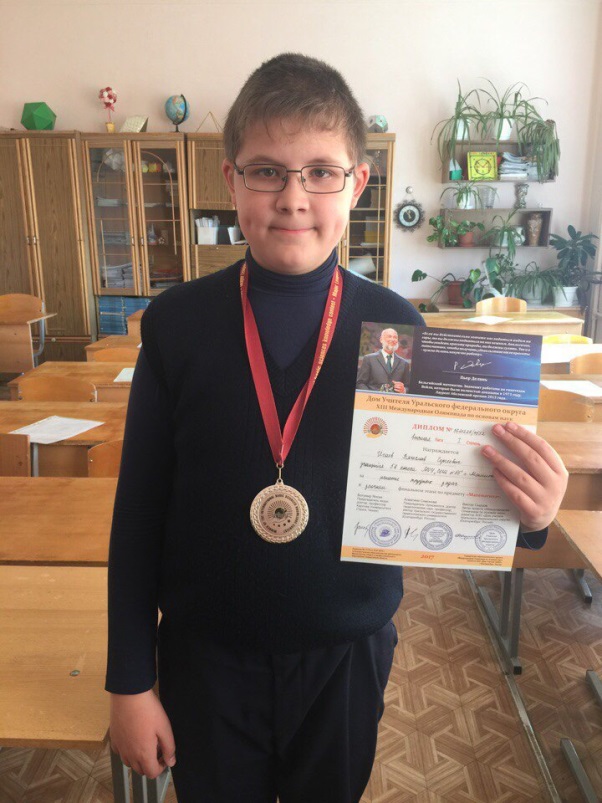 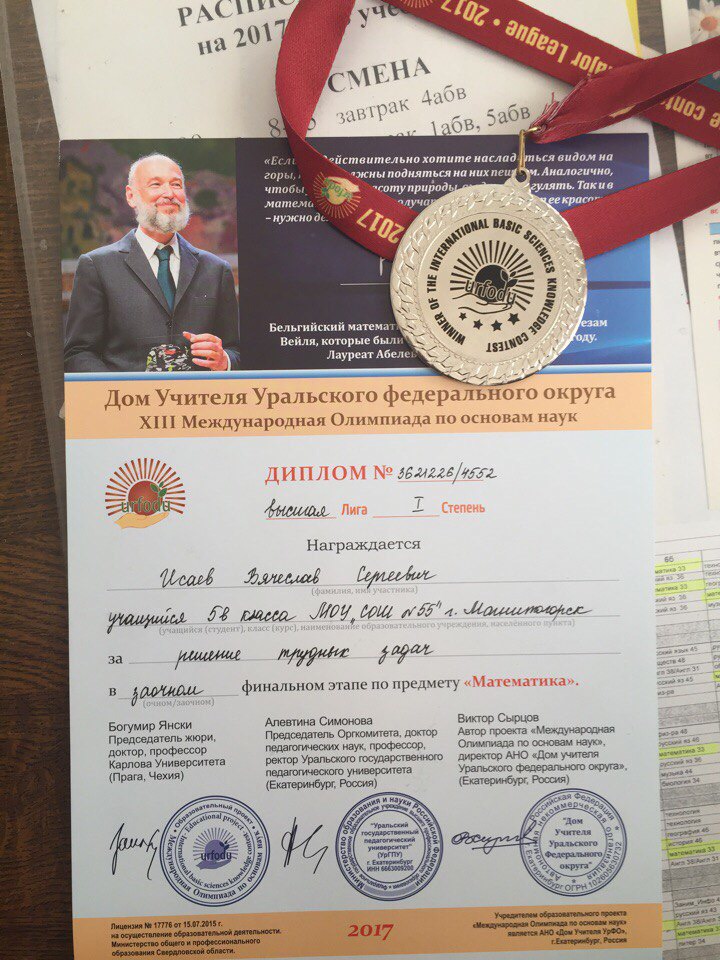 